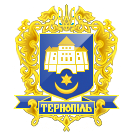 Тернопільська міська рада сьомого скликанняПротокол № 19засідання виконавчого комітету міської ради01.04.2020р.				Початок засідання		09.00Місце проведення – «зелена кімната»Присутні на засіданні : С.В.Надал, Л.О.Бицюра, В.Є.Дідич, І.С.Хімейчук, В.В.Шумада, В.В.Стемковський, П.М.Якимчук, С.В.Гаврилюк. Присутні за допомогою дистанційного (skype) зв’язку: В.М.Корнутяк, О.І.Кузьма, Б.А.Татарин, О.М.Туткалюк.Відсутні: В.О.Остапчук.Запрошені: І.М.Чорній, Олексюк І.В.Засідання проводилось в онлайн режимі та за допомогою дистанційного (skype) зв’язку без доповідачівГоловуючий: С.В.Надал.Слухали: Про затвердження порядку денного засідання виконавчого комітету:Всього внесено проектів	14	264	Про погодження наказів відділу охорони здоров»я та медичного 	В.Я.Даньчак	забезпечеення	265	Про приватизацію жилих приміщень в гуртожитках	Т.Г.Басюрська	266	Про встановлення режиму роботи закладам торгівлі та 	Г.М.Горєва	ресторанного господарства	267	Про надання дозволу на укладання договору дарування частини 	Х.В.Білінська	квартири, де діти мають право користування житловим 	приміщенням	268	Про надання дозволу на укладання договору дарування частин 	Х.В.Білінська	квартири на ім’я малолітніх дітей	269	Про надання дозволу на укладання договору про поділ  майна 	Х.В.Білінська	подружжя, де малолітні діти мають право користування 	житловим приміщенням	270	Про надання дозволу на укладання договору дарування частини 	Х.В.Білінська	житлового будинку та частини земельної ділянки на ім’я 	малолітньої дитини	271	Про надання неповнолітній та малолітній дитиані дозволу на 	Х.В.Білінська	укладання договору про поділ спадкового майна	272	Про затвердження висновку щодо визначення місця проживання 	Х.В.Білінська	малолітньої дитини	273	Про безкоштовне встановлення квартирних приладів обліку води 	О.І.Соколовський	та заміни нагрівальних приладів	274	Про внесення змін до рішення виконавчого комітету міської ради 	О.І.Соколовський	від 25.01.2012р. №120	275	Про внесення змін до рішення виконавчого комітету міської ради 	О.І.Соколовський	від 15.02.2012р. №270	276	Про внесення змін до рішення виконавчого комітету міської ради 	О.І.Соколовський	від 15.02.2012р. №270	277	Про затвердження кошторису витрат з місцевого фонду охорони 	О.І.Соколовський	навколишнього природного середовища Тернопільської міської 	територіальної громади на 2020 рікІнформував: С.В.Надал.Голосування: за – 12, проти – 0, утримались – 0.Вирішили: затвердити і взяти за основу порядок денний засідання виконавчого комітету.Слухали: Пропозицію включити до порядку денного засідання виконавчого комітету додаткові питання:	Всього внесено проектів	8	1	Про передачу матеріальних цінностей	В.Я.Даньчак	2	Про надання статусу дитини, яка постраждала внаслідок воєнних 	Х.В.Білінська	дій та збройних конфліктів	3	Про погодження наказу відділу охорони здоров»я та медичного 	В.Я.Даньчак	забезпечення	4	Про внесення змін в рішення виконавчого комітету від 	О.І.Соколовський	16.12.2019р. № 1166 «Про проведення перерахунку»	5	Про внесення змін до рішення виконавчого комітету від 06 	О.П.Вітрук	лютого 2020р. №95 " Про перерахунок коштів на поповнення 	статутного капіталу комунального підприємства 	«Тернопільелектротранс»"	6 Про затвердження договору про організацію спеціальних 	О.П.Вітрук	 перевезень та механізму компенсації збитків	7 Про внесення змін до рішення виконавчого комітету від 	О.П.Вітрук	 06 лютого 2020р. №95 " Про перерахунок коштів на	 поповнення статутного капіталу комунального підприємства	 «Тернопільелектротранс»"	8 Про усунення самовільно встановлених огорож 	О.П.ВітрукІнформував: С.В.Надал.Голосування: за – 12, проти – 0, утримались – 0.Вирішили: включити додаткові питання до порядку денного засідання виконавчого комітету.Слухали: Про затвердження порядку денного засідання виконавчого комітету в цілому.Інформував: С.В.Надал.Голосування: за – 12, проти – 0, утримались – 0.Вирішили: затвердити порядок денний засідання виконавчого комітету в цілому.Слухали: Про погодження наказів відділу охорони здоров»я та медичного забезпечеення Доповідав:Л.О.БицюраГолосування: за – 12, проти – 0, утримались – 0.Вирішили: рішення №278 додається.Слухали: Про приватизацію жилих приміщень в гуртожиткахДоповідав:І.С.ХімейчукГолосування: за – 12, проти – 0, утримались – 0.Вирішили: рішення №265 додається.Слухали: Про встановлення режиму роботи закладам торгівлі та ресторанного господарства Доповідав:В.Є.ДідичВиступили:П.М.Якимчук, С.В.Гаврилюк, С.В.Надал, В.Є.ДідичГолосування: за – 12, проти – 0, утримались – 0.Вирішили: прийняти за виключенням пунктів 1, 3, 4, 6 (Бар «Полонія», Бар «Сіті», Ресторан «Оскар», Сауна «Мак»), винести на засідання виконавчого комітету після закінчення карантину, за результатами розгляду на комісії. Рішення №266 додається.Слухали: Про надання дозволу на укладання договору дарування частини квартири, де діти мають право користування житловим приміщенням Доповідав:Л.О.БицюраГолосування: за – 12, проти – 0, утримались – 0.Вирішили: рішення №267 додається.Слухали: Про надання дозволу на укладання договору дарування частин квартири на ім’я малолітніх дітей Доповідав:Л.О.БицюраГолосування: за – 12, проти – 0, утримались – 0.Вирішили: рішення №268 додається.Слухали: Про надання дозволу на укладання договору про поділ майна подружжя, де малолітні діти мають право користування житловим приміщенням Доповідав:Л.О.БицюраГолосування: за – 12, проти – 0, утримались – 0.Вирішили: рішення №269 додається.Слухали: Про надання дозволу на укладання договору дарування частини житлового будинку та частини земельної ділянки на ім’я малолітньої дитини Доповідав:Л.О.БицюраГолосування: за – 12, проти – 0, утримались – 0.Вирішили: рішення №270 додається.Слухали: Про надання неповнолітній та малолітній дитиані дозволу на укладання договору про поділ спадкового майна Доповідав:Л.О.БицюраГолосування: за – 12, проти – 0, утримались – 0.Вирішили: рішення №271 додається.Слухали: Про затвердження висновку щодо визначення місця проживання малолітньої дитини Доповідав:Л.О.БицюраГолосування: за – 12, проти – 0, утримались – 0.Вирішили: рішення №272 додається.Слухали: Про безкоштовне встановлення квартирних приладів обліку води та заміни нагрівальних приладів Доповідав:В.В.СтемковськийГолосування: за – 12, проти – 0, утримались – 0.Вирішили: рішення №273 додається.Слухали: Про внесення змін до рішення виконавчого комітету міської ради від 25.01.2012р. №120 Доповідав:В.В.СтемковськийГолосування: за – 12, проти – 0, утримались – 0.Вирішили: рішення №274 додається.Слухали: Про внесення змін до рішення виконавчого комітету міської ради від 15.02.2012р. №270 Доповідав:В.В.СтемковськийГолосування: за – 12, проти – 0, утримались – 0.Вирішили: рішення №275 додається.Слухали: Про внесення змін до рішення виконавчого комітету міської ради від 15.02.2012р. №270 Доповідав:В.В.СтемковськийГолосування: за – 12, проти – 0, утримались – 0.Вирішили: рішення №276 додається.Слухали: Про затвердження кошторису витрат з місцевого фонду охорони навколишнього природного середовища Тернопільської міської територіальної громади на 2020 рік Доповідав:В.В.СтемковськийВиступив:С.В.НадалГолосування: за – 12, проти – 0, утримались – 0.Вирішили: рішення №277 додається.Слухали: Пропозицію знати з розгляду виконавчого комітету додаткове питання №1 «Про передачу матеріальних цінностей» у звязку з недоцільністю і потребою в уточненні даних Інформував:С.В.НадалПропонував:Л.О.БицюраГолосування: за – 12, проти – 0, утримались – 0.Вирішили: знати з розгляду виконавчого комітету додаткове питання №1.Слухали: Про надання статусу дитини, яка постраждала внаслідок воєнних дій та збройних конфліктів Доповідав:Л.О.БицюраГолосування: за – 12, проти – 0, утримались – 0.Вирішили: рішення №279 додається.Слухали: Про погодження наказу відділу охорони здоров»я та медичного забезпечення Доповідав:Л.О.БицюраВиступив:С.В.НадалГолосування: за – 12, проти – 0, утримались – 0.Вирішили: рішення №280 додається.Слухали: Про внесення змін в рішення виконавчого комітету від 16.12.2019р. № 1166 «Про проведення перерахунку» Доповідав:В.В.СтемковськийВиступив:С.В.НадалГолосування: за – 12, проти – 0, утримались – 0.Вирішили: рішення №281 додається.Слухали: Про затвердження договору про організацію спеціальних перевезень та механізму компенсації збитків Доповідав:В.Є.ДідичГолосування: за – 12, проти – 0, утримались – 0.Вирішили: рішення №282 додається.Слухали: Про внесення змін до рішення виконавчого комітету від 06 лютого 2020р. №95 " Про перерахунок коштів на поповнення статутного капіталу комунального підприємства «Тернопільелектротранс»" Доповідав:В.Є.ДідичГолосування: за – 12, проти – 0, утримались – 0.Вирішили: рішення №283 додається.Слухали: Про перерахунок коштів на поповнення статутного капіталу комунального підприємства «Тернопіль Інтеравіа» Доповідав:В.Є.ДідичВиступив:С.В.НадалГолосування: за – 12, проти – 0, утримались – 0.Вирішили: рішення №284 додається.Слухали: Про усунення самовільно встановлених огорож Доповідав:Л.О.БицюраВиступили:С.В.Надал, Л.О.Бицюра, В.Є.ДідичГолосування: за – 12, проти – 0, утримались – 0.Вирішили: рішення №285 додається.Протокольні доручення виконавчого комітету від 01.04.2020р. додаються.Відеозапис протоколу засідання виконавчого комітету від 01.04.2020р. на офіційному сайті Тернопільської міської ради (додається).Міський голова						С.В.НадалПротокол засідання вела: Ірина Чорній, (0352) 404185  №     проекту               Назва проекту рішення     Розробник   №  з/п               Назва проекту рішення     Розробник